Российская Федерация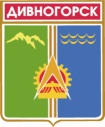 Администрация города ДивногорскаКрасноярского края П О С Т А Н О В Л Е Н И Е29. 09.2014                                               г. Дивногорск                                       № 230пО внесении изменений в постановление администрации города Дивногорска от 17.05.2012 № 120п «Об утвержденииПоложения о системах оплаты труда работниковмуниципальных учреждений в сфере культуры городаДивногорска  (в ред. постановления  от 08.11.2012 № 223п,от 21.06.2013 № 106п, от 27.09.2013 № 189п)В соответствии с Трудовым кодексом Российской Федерации, на основании постановления администрации города Дивногорска от 12.09.2014 № 207п «О внесении изменений в постановление администрации  города от 16.05.2012 №  119п «Об утверждении Положения о системах оплаты труда работников муниципальных учреждений города Дивногорска»,  руководствуясь статьями 43, 53 Устава города Дивногорска,ПОСТАНОВЛЯЮ:1. Внести в приложение к постановлению администрации города Дивногорска от 17.05.2012 № 120п «Об утверждении  Положения о системах оплаты труда работников муниципальных учреждений в сфере культуры города Дивногорска» (в ред. постановления от 08.11.2012 № 223п, от 21.06.2013 № 106п, от 27.09.2013 № 189п) следующие изменения: 1.1. В абзаце втором пункта 2.3. раздела 2  Положения о системах оплаты труда работников муниципальных учреждений в сфере культуры города Дивногорска после слов «и условия» дополнить словами «,в том числе при наличии квалификационной категории».Пункт 3.2. раздела 3 Положения о системах оплаты труда работников муниципальных учреждений в сфере культуры города Дивногорска дополнить абзацем следующего содержания:«выплаты за работу  в сельской местности.».1.3. В пункте 4.2. раздела 4 Положения о системах оплаты труда работников муниципальных учреждений в сфере культуры города Дивногорска слова «квалификационной категории,», «работы в сельской  местности,» - исключить;1.4. В пункте 4.5. раздела 4 Положения о системах оплаты труда работников муниципальных учреждений в сфере культуры города Дивногорска слова «за условия работы в сельской местности,» - исключить;1.5. Пункт 6.2. раздела 6 Положения о системах оплаты труда работников муниципальных учреждений в сфере культуры города Дивногорска дополнить абзацем следующего содержания:«В примерных положениях об оплате труда могут устанавливаться условия увеличения размера должностного оклада руководителя учреждения при наличии квалификационной категории.».1.6.  Пункт 6.7. раздела 6 Положения о системах оплаты труда работников муниципальных учреждений в сфере культуры города Дивногорска изложить в следующей редакции:«6.7. Размеры должностных окладов заместителей руководителей устанавливаются локальным актом учреждения на 20 - 30 процентов ниже размеров должностных окладов руководителей этих учреждений без учета увеличения должностного оклада руководителя учреждения при наличии квалификационной категории.В примерных положениях об оплате труда могут устанавливаться условия увеличения размера должностных окладов заместителей руководителя учреждения при наличии квалификационной категории.».1.7.  В пункте 7.3. раздела 7 Положения о системах оплаты труда работников муниципальных учреждений в сфере культуры города Дивногорска слова «выплат стимулирующего характера руководителям учреждений и» -  исключить.1.8. Приложение 1 к Положению о системах оплаты труда работников муниципальных учреждений в сфере культуры города Дивногорска изложить в новой редакции согласно приложению.2.	Настоящее постановление подлежит опубликованию в средствах массовой информации, размещению на официальном сайте администрации города в информационно-телекоммуникационной сети «Интернет».3.	Постановление вступает в силу со дня его официального опубликования и применяется к правоотношениям, возникшим с 01.10.2014. 4.	Контроль за исполнением постановления возложить на заместителя Главы города Кузнецову М.Г. Исполняющий обязанности Главы города 									   Г.А. ПанинПриложение к постановлению администрации города Дивногорска от 29.09.2014 № 230п«Приложение 1к Положению о системахоплаты труда работников муниципальныхучреждений в сфере культуры города Дивногорска  КОЛИЧЕСТВО СРЕДНИХ ОКЛАДОВ (ДОЛЖНОСТНЫХ ОКЛАДОВ),СТАВОК ЗАРАБОТНОЙ ПЛАТЫ РАБОТНИКОВ ОСНОВНОГОПЕРСОНАЛА, ИСПОЛЬЗУЕМОЕ ПРИ ОПРЕДЕЛЕНИИ РАЗМЕРАДОЛЖНОСТНОГО ОКЛАДА РУКОВОДИТЕЛЯ УЧРЕЖДЕНИЯ С УЧЕТОМОТНЕСЕНИЯ УЧРЕЖДЕНИЯ К ГРУППЕ ПО ОПЛАТЕ ТРУДАРУКОВОДИТЕЛЕЙ УЧРЕЖДЕНИЙ№ п/пУчрежденияКоличество средних окладов (должностных окладов), ставок заработной платы работников основного персонала учрежденияКоличество средних окладов (должностных окладов), ставок заработной платы работников основного персонала учрежденияКоличество средних окладов (должностных окладов), ставок заработной платы работников основного персонала учрежденияКоличество средних окладов (должностных окладов), ставок заработной платы работников основного персонала учрежденияI группа по оплате трудаII группа по оплате трудаIII группа по оплате трудаIV группа по оплате труда123451.муниципальные бюджетные учреждения культуры клубного типа2,7-3,02,3-2,62,1-2,21,9-2,02.библиотеки2,1-2,71,8-2,01,5-1,71,2-1,43.музеи3,12,5-2,82,3-2,42,14.Образовательные организации  сферы культуры1,7-2,11,4-1,61,1-1,31